   SAMF  NSL Final 2019  .EASTBOURNE

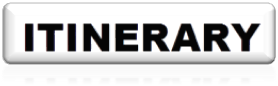 Friday 15th November	Pevensey Bay Holiday Park 7:00 - 9:30	Registration & Draw for Day 1 & 2, payment of
outstanding Optional Pools plus payment of
Super Pools & any SAMF Qualifier Fees.		9:30 - 10:00		Day 1 & 2 Draw by Holt SAC Committeefor Teams not attending Registration.Saturday 16th November	Pevensey Bay Holiday Park 8:00 - 8:30	Collection of Drawn Team Match Cards plus
payment of any Super Pools & SAMF Qualifier Fees.					Pevensey & Norman Bays (& maybe Bexhill)	       ..10:00 - 3:00		MATCH 1..  LW 7:26 a.m. HW 1:03 p.m. 6.8m					Pevensey Bay Holiday Park 		4:00 - 4:30		All Match Cards handed in by Team Captain.					Pevensey Bay Holiday Park 		6:30 onwards	Match 1 Results available. 7:00 onwards 	 League Organisers Meeting.Sunday 17th November	Pevensey & Norman Bays (& maybe Bexhill)	       ..10:00 - 3:00		MATCH 2..  LW 8:05 a.m. HW 1:44 p.m. 6.6mPevensey Bay Holiday Park 		4:00 - 4:30		All Match Cards handed in by Team Captain.					Pevensey Bay Holiday Park 		6:30 - 7:00		Match 2 Results available. ..7:00 - 8:00		PRESENTATION OF PRIZES.. 					Closure of Event.
